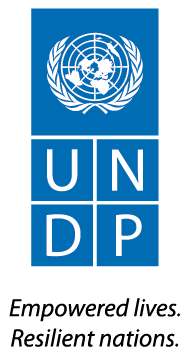 Monday, 3 June 2013STATEMENT regarding the column recently published by Ms. Meri Jordanovska Respect for human rights, freedom of expression and opinion, objectivity, impartiality and equal treatment of all media have always been one of UNDP's top priorities and will remain to be so.The UNDP Office in Skopje regrets any unintended inconvenience that might have been caused to Ms. Meri Jordanovska during her meeting with our project staff.